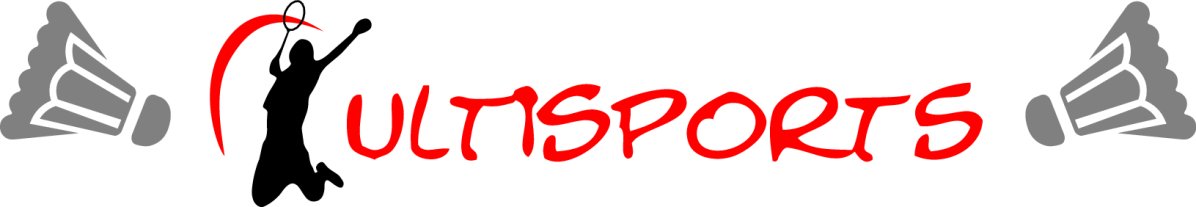 Programme provisoire du Mercredi après-midiConcernant la tenue sportive des enfants, nous vous rappelons qu’il vous est demandé de fournir à votre enfant les affaires nécessaires  afin de pouvoir participer aux ateliers avec un confort adéquat.Le sac de gym n’est pas utilisé lors des après-midi !! Nous vous conseillons de fournir un sac avec des affaires de sport pour le confort des enfants. Chaque après-midi étant sportive.!!Lors des activités vélo : merci d’apporter le vélo de votre enfant en ordre (check up des pneus, freins et selle fait au préalable par vos soins).!! Lors de l’activité Arénal : Les enfants y vont en vélo. Si certains n’ont pas le niveau requis pour y aller en vélo, ils y seront conduits en voiture. !! Lors de l’activité piscine de Strombeeck: Merci de fournir à votre enfant un sac comprenant maillot (pas de bermuda), bonnet et essui.!! Lors de l’activité patinoire : Merci de fournir à vos enfants une paire de gants ainsi qu’un bonnet.Tous les moniteurs encadrant les activités du mercredi après-midi sont diplômés en Education physique.Nous vous souhaitons une excellente reprise à tous.							L’équipe Cultisports asblPetits As      (P1-P2- P3)Champions (P4-P5-P6)Champions (P4-P5-P6)Champions (P4-P5-P6)Loisirs (P1-P2-P3-P4-P5-P6)Loisirs (P1-P2-P3-P4-P5-P6)Mercredi 10 JanvierChrist-roi ou parc : activités multisportsChrist-roi ou parc : activités multisportsChrist-roi ou parc : activités multisportsChrist-roi ou parc : activités multisportsChrist-roi ou parc : activités multisportsChrist-roi ou parc : activités multisportsMercredi 17 JanvierPatinoire de LiedekerkePatinoire de LiedekerkePatinoire de LiedekerkePatinoire de LiedekerkePatinoire de LiedekerkePatinoire de LiedekerkeMercredi 24 JanvierPiscine de strombeeckParcParcParcJeux de sociétéJeux de sociétéMercredi 31 JanvierParc Christ-roiChrist-roiChrist-roiPiscine de strombeeckPiscine de strombeeckMercredi 07 FévrierChrist-roiPiscine de StrombeeckPiscine de StrombeeckPiscine de StrombeeckBricolage + jeuxBricolage + jeuxMercredi 14 FévrierRando vélo + arénal trampoline parcRando vélo + arénal trampoline parcRando vélo + arénal escaladeRando vélo + arénal escaladeRando vélo + arénal escaladeChrist-roiMercredi 21 FévrierPiscine de StrombeeckPiscine de StrombeeckPiscine de StrombeeckPiscine de StrombeeckPiscine de StrombeeckPiscine de StrombeeckMercredi 13 MarsTir à l’arc, nerf, jeux de tir réfectoireRando vélo + arénal trampoline parc + paddleRando vélo + arénal trampoline parc + paddleRando vélo + arénal trampoline parc + paddleChrist-roiChrist-roiMercredi 20 MarsChrist-roi épreuves multiples athlétismeChrist-roi épreuves multiples athlétismeChrist-roi épreuves multiples athlétismeChrist-roi épreuves multiples athlétismeChrist-roi épreuves multiples athlétismeChrist-roi épreuves multiples athlétismeMercredi 27 MarsRandonnée vélo + trampoline parcRandonnée vélo + trampoline parcRandonnée vélo + trampoline parcRandonnée vélo + trampoline parcRandonnée vélo + trampoline parcRandonnée vélo + trampoline parcMercredi 03 AvrilP1 – P2 : Tour du monde salle de gymnastiqueP1 – P2 : Tour du monde salle de gymnastiqueP1 – P2 : Tour du monde salle de gymnastiqueP5 – P6 : Stratégo géant au parcP5 – P6 : Stratégo géant au parcP5 – P6 : Stratégo géant au parcMercredi 10 AvrilGuerre des étoiles salle de gymGuerre des étoiles salle de gymGuerre des étoiles salle de gymGuerre des étoiles salle de gymTir à l’arc, nerf, jeux de tir réfectoireTir à l’arc, nerf, jeux de tir réfectoireMercredi 17 AvrilParcChrist-roiChrist-roiChrist-roiCuisineCuisineMercredi 24 AvrilChrist-roi ou parc : activités multisportsChrist-roi ou parc : activités multisportsChrist-roi ou parc : activités multisportsChrist-roi ou parc : activités multisportsChrist-roi ou parc : activités multisportsChrist-roi ou parc : activités multisports